CURRICULUM VITAEPERSONAL INFORMATION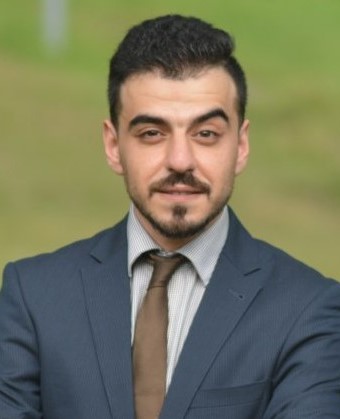 ACADEMIC QUALIFICATIONB.Sc. Computer science, 2009 - 2013Shatt Al Arab University College, Basra, IraqM.Sc. Information Technology, 2016 - 2018Universiti Utara Malaysia, KedahPh.D Information Technology, currently, I'm studying toward a Ph.D. degree.Universiti Utara Malaysia, KedahPERSONAL PARTICIPATION1. English language proficiency certificate2. 8th International conference on computing & informatics (ICOCI 2021)AREA OF RESEARCHArtificial   intelligence, evolutionary computation, meta-heuristic algorithms ,swarm  intelligence and deep learning.  As well as mining scientific datasets  in  domains  such  as  IoT,  healthcare,  cyber  security, social  network,  business,  demographic,  sustainability,  and  intelligence  analysis 
My Account on Different WebsitesGoogle Scholarhttps://scholar.google.com/citations?user=H-uZYJoAAAAJ&hl=enResearchGatehttps://www.researchgate.net/profile/Hussein-AlmaziniPUBLICATIONHussain, A., Mkpojiogu, E. O., Almazini, H., & Almazini, H. (2017, October). Assessing the usability of Shazam mobile app. In AIP Conference Proceedings (Vol. 1891, No. 1, p. 020057). AIP Publishing LLC.
Almazini, H., & Ku-Mahamud, K. R. (2021). Grey Wolf Optimization Parameter Control for Feature Selection in Anomaly Detection. International Journal of Intelligent Engineering and Systems, 14(2), 474-483.Almazini, H. F., Mortada, S., Al-Mazini, H. F. A., Khraibet, H. N., & AL-Behadili, J. A. (2022). Improved discrete plant propagation algorithm for solving the traveling salesman problem. Int J Artif Intell, 11(1), 13-22.Name                     : Hussein fouad abbas almaziniNationality            : IraqiDate of Birth         : August 5 1990 Marital Status      :  Single Current address   : Basra - Iraq Mobile Number    : +964-773670080Email                     : h.almazni22@gmail.comLanguages Speaking Writing Reading Listening Arabic Native NativeNativeNativeEnglish GoodGoodGoodGood